ČLOVEŠKO TELOKo se pogledaš  v ogledalo, na svojem telesu vidiš:Glavo  TrupDve zgornji okončini ( roki)Dve spodnji okončini (nogi).Kaj posamezen del telesa dela?Možgani in živčevje; nadzorujejo delovanje celotnega telesaČutila; z možgani omogočajo zaznavanje okoliceKosti; dajejo telesu oporo, ščitijo notranje organe, skupaj z mišicami omogočajo premikanjeMišice; skupaj s kostmi omogočajo  gibanjeNotranji organi; skrbijo za delovanje celotnega telesaKrvožilje; žile omogočajo pretok in kroženje krvi po telesuKoža; ščiti telo pred vplivom okolja: je čutilo za tip, temperaturo, bolečino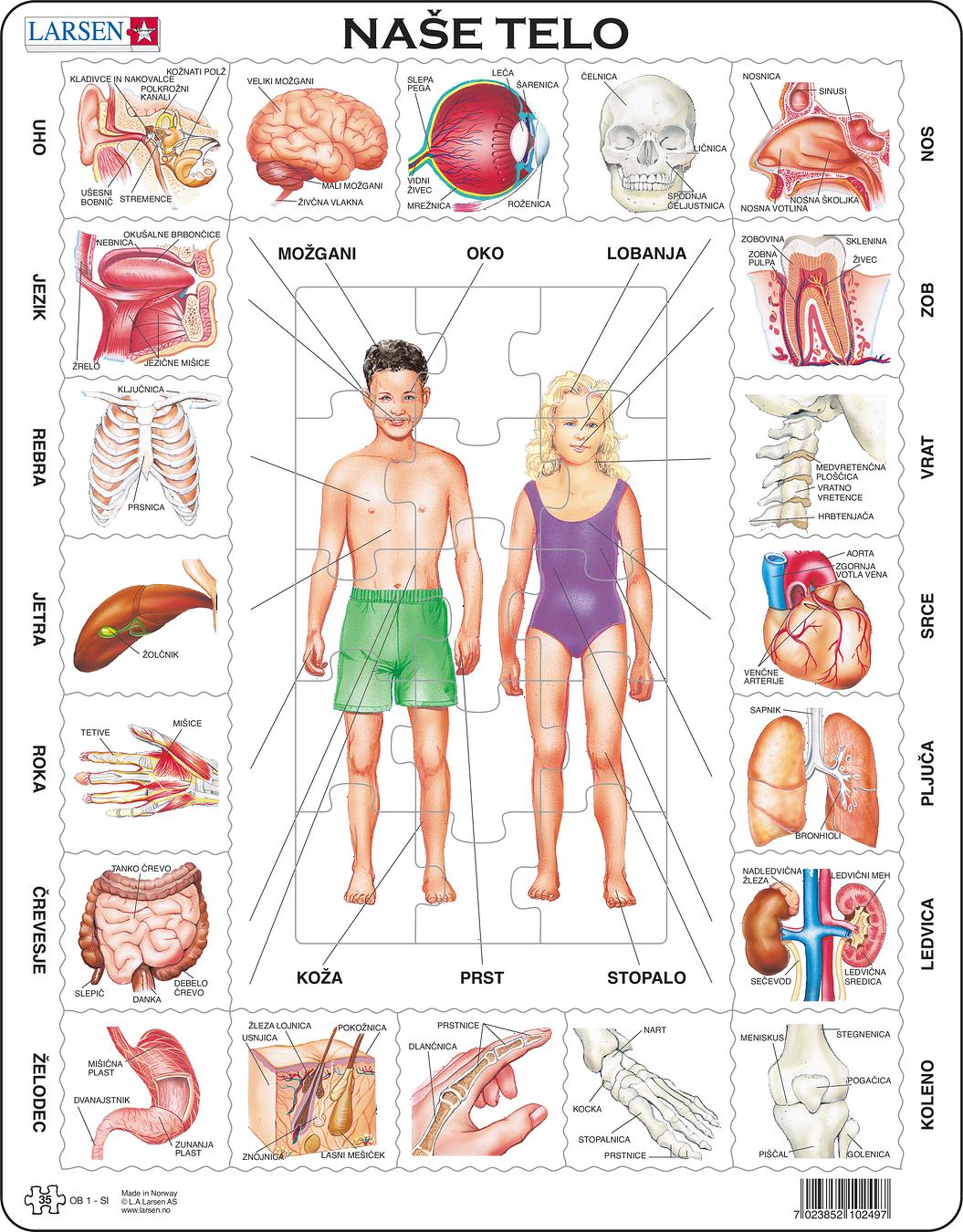 